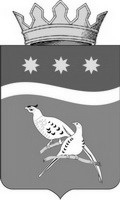 АДМИНИСТРАЦИЯ БЛАГОВЕЩЕНСКОГО РАЙОНААМУРСКОЙ ОБЛАСТИП О С Т А Н О В Л Е Н И Е19.10.2021	                                                                                                               1107					                                     г. БлаговещенскВ соответствии с Градостроительным кодексом Российской Федерации от 29.12.2004 № 190-ФЗ, Федеральным законом от 06.10.2003 №131-ФЗ «Об общих принципах организации местного самоуправления в Российской Федерации», Уставом администрации Благовещенского района, Амурской областип о с т а н о в л я е т:          1. Назначить публичные слушания по проекту внесения изменений в Правила землепользования и застройки муниципального образования Грибский сельсовет Благовещенского района Амурской области на 18.11.2021 года в 09:30 по адресу: Амурская область, Благовещенский район, с. Грибское, ул. Центральная, 45              Назначить публичные слушания по проекту внесения изменений в Правила землепользования и застройки муниципального образования Грибский сельсовет Благовещенского района Амурской области на 18.11.2021 года в 10:30 по адресу: Амурская область, Благовещенский район, с.Дроново, ул. Центральная, 2             Назначить публичные слушания по проекту внесения изменений в Правила землепользования и застройки муниципального образования Грибский сельсовет Благовещенского района Амурской области на 18.11.2021 года в 11:30 по адресу: Амурская область, Благовещенский район, с.Передовое, ул. Центральная, 20Б             Назначить публичные слушания по проекту внесения изменений в Правила землепользования и застройки муниципального образования Грибский сельсовет Благовещенского района Амурской области на 18.11.2021 года в 12:30 по адресу: Амурская область, Благовещенский район, с. Удобное, ул. Школьная, 14      2. Установить срок проведения публичных слушаний со дня оповещения жителей муниципального образования об их проведении до дня опубликования заключения о результатах публичных слушаний в период с 18.11.2021 по 04.12.2021 года – 45 дней.                       3. Организацию и проведение публичных слушаний возложить на отдел архитектуры, градостроительства и дорожной деятельности администрации Благовещенского района.        4. Проекты изменений в Генеральный план, подлежат размещению на официальном сайте администрации Благовещенского района Амурской области.  https://blgraion.amurobl.ru/pages/deyatelnostblg/publichnye-slushaniya-adm/slushaniya-2021/        5. Настоящее постановление подлежит размещению на официальном сайте администрации Благовещенского района Амурской области и публикации в газете «Амурская земля и люди»        6. Постановление вступает в силу со дня публикации.        7. Контроль возложить на первого заместителя главы администрации Благовещенского района С.А.Матвеева.   Глава  Благовещенского района                                                         Е.А.Седых           «_____»__ВИЗЫ СОГЛАСОВАНИЯО назначении публичных слушаний по проекту внесения изменений в Правила землепользования и застройки муниципального образования  Грибского  сельсовета Благовещенского района Амурской областиПравовой отдел администрацииБлаговещенского района(должность)(подпись)(расшифровка подписи)(дата)Заместитель главы администрации Благовещенского районаД.В. Слепцов(должность)(подпись)(расшифровка подписи)(дата)Начальник отдела архитектуры градостроительства идорожной деятельности администрации Благовещенского районаВ.В. Умнов(должность)(подпись)(расшифровка подписи)(дата)Главный специалист отдела архитектуры градостроительства идорожной деятельности администрации Благовещенского районаИ.В. Слукина(должность)(подпись)(расшифровка подписи)(дата)